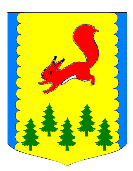 КРАСНОЯРСКИЙ КРАЙПИРОВСКИЙ МУНИЦИПАЛЬНЫЙ ОКРУГПИРОВСКИЙ ОКРУЖНОЙ СОВЕТ ДЕПУТАТОВРЕШЕНИЕОб утверждении структуры контрольно-счетного органаПировского муниципального округаВ соответствии со ст.38 Федерального Закона от 06.10.2003 года № 131-ФЗ «Об общих принципах организации местного самоуправления в Российской Федерации», Федерального Закона от 07.02.2011 года №6-ФЗ «Об общих принципах организации и деятельности контрольно-счетных органов субъектов Российской Федерации и муниципальных образований»:	1.Утвердить структуру контрольно-счетного органа Пировского муниципального округа согласно приложения.2.Контроль за исполнением настоящего решения оставляю за собой.	3. Решение вступает в силу после его официального опубликования в районной газете «Заря».Приложение к решению Пировского окружного Совета депутатов от 16.09.2022г.№25-***рСтруктура Контрольно-счетного органа Пировского муниципального округа16.09.2022г.с. Пировское №25-260р№25-260рПредседатель Пировского окружного Совета депутатов___________Г.И. КостыгинаГлава Пировского муниципального округа ____________А.И. Евсеев  